[COVID-19] Amended Strategic Enrollment Management Action Plan:  April 2020 – Jan. 2021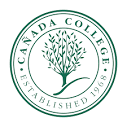 ObjectiveStrategyResponsible Party3 months6 months9 monthsA-1Provide support to currently enrolled studentsProvide technology, internet access and software Connect 1:1 via surveys and Welcome Center outreachLaunch proactive “persistence” campaign using Early Alert and coordinated case management (see Success Teams)President’s CabinetVice Presidents, ASLT Deans, DE Coord. and ITSPRIE & Welcome Center (Emergency & Food Grants)Faculty, Counselors, Retention Specialists, Welcome Center and (newly forming) Success TeamsA-2Provide support to faculty to teach onlineProvide professional development for all faculty and counselors in quality online teaching & learning (Canvas, Zoom, Proctorio, Labster, NetTutor)Vice President of InstructionDEACA-3Provide support for classified staff providing online servicesTutoring, Library Services, etc.Vice President of Student ServicesA-4Launch major outreach and marketing effort to new and existing studentsUpdate the College WebsiteEngage spring 2020 high school graduatesEngage recently unemployed workersReach out to students who have “stopped out”Director of Marketing & Community RelationsWebsite Update Task ForceDirector of High School TransitionsCollege Recruiter (with community partners)Welcome Center et. al.A-5Launch Success TeamsAll students have at least one point of contact (in addition to faculty) and feel well connected to the CollegeVice President of Student Services Success Teams and Affinity GroupsA-6Create 100% online Summer Schedule Vice President of Instruction & DeansA-7Schedule some short-term CTE certificate programs to be complete-able in 1-2 termsVice President of Instruction & DeansA-8Improve on-boarding of new studentsPEPs, SSSP, COLTS-CON, JAMS (online versions)Warm hand-off to Interest Areas and Success TeamsVice President of Student ServicesA-9Scale and coordinate engagement of community partners around the College’s strategic enrollment management objectivesNEW Community Engagement Task Force:Director of Marketing & College Recruiter (co-leads)President’s Office (and President’s Advisory Council)Director of High School TransitionsDirector of Workforce Development, ACCEL Transitions Coordinator and Strong Workforce Tri-ChairsESL Coordinator and Retention Specialist